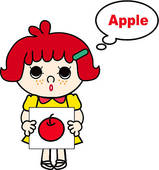 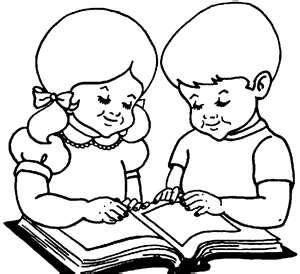 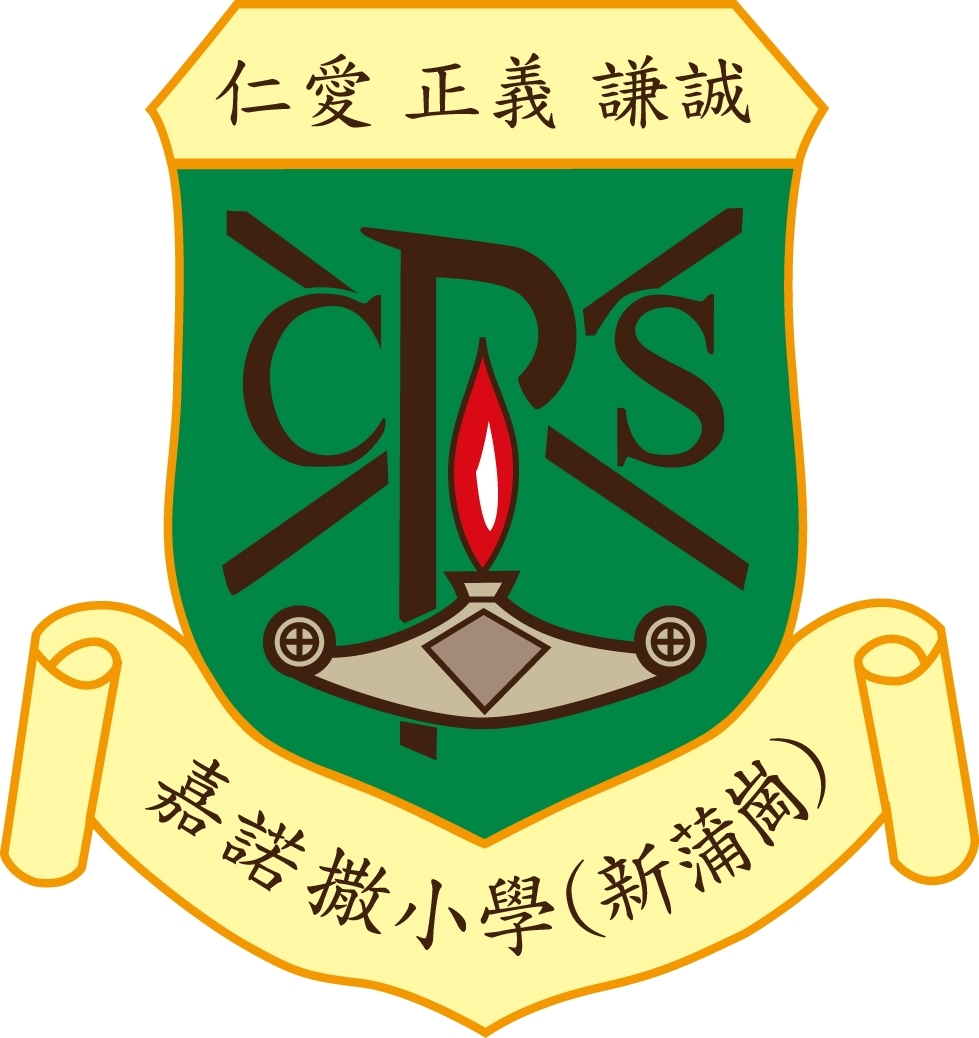 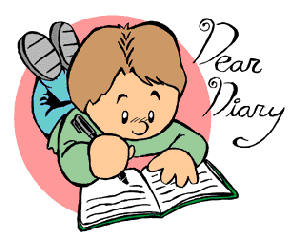         Name:_________________(    )             Class :_____Word Banktongue twisters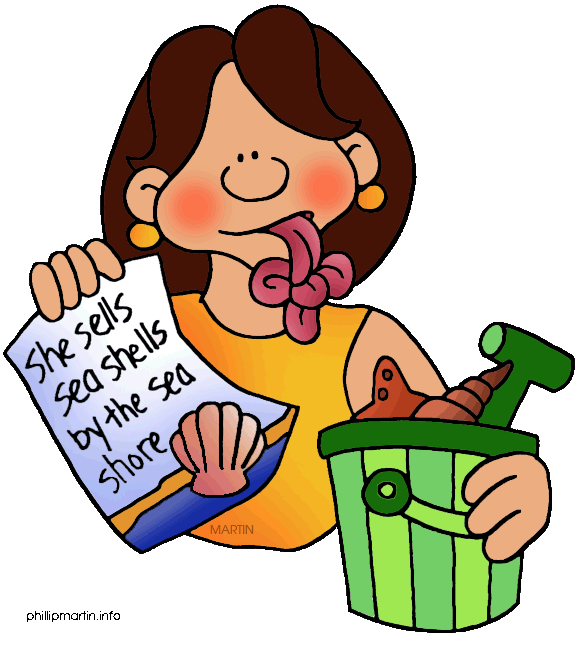 I thought,  I thought of thanking you on Thanksgiving Day.Can you can a can as a canner can can a can?I scream, you scream, we all scream on Halloween!Squeaky squirrel’s squeaky  squeak!A corn is a corn but an acorn is not a corn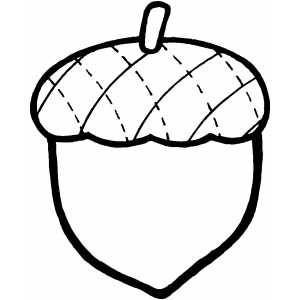 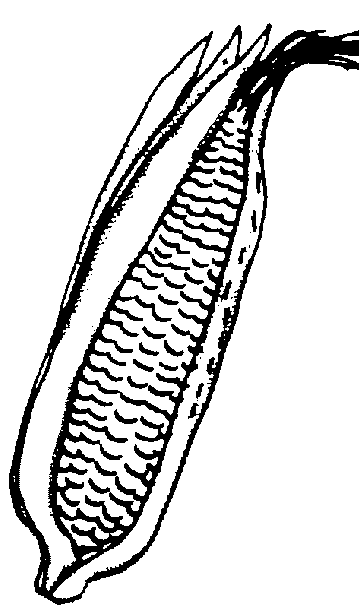 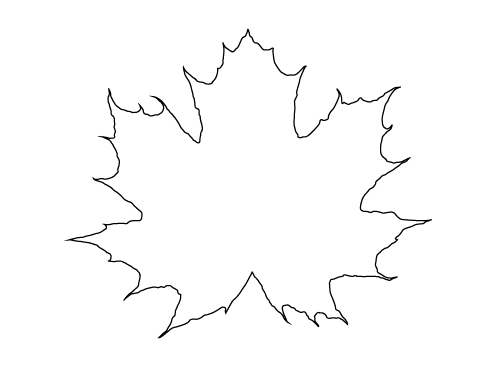 The Autumn RhymesListen to the teacher and write the rhyming words:1._______________	    2._______________    3._______________ 4._______________    5._______________    6._______________7._______________    8._______________Chant t he chant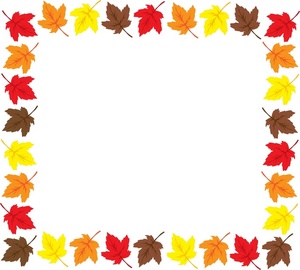 Autumn is here!Let’s sing a song,red, yellow and brown.The leaves are falling, all over Hong Kong.Collect all six stamps to get a treat!!Go to the teacherSee the nuts jarGuess how many nuts are there! 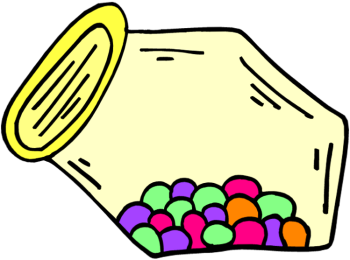 	Answer:Teacher Cues: (Not to be printed in the booklet) The NET can pass it out to the English teachers and ask them to give these riddles to the classes. Alternatively, the NET can announce them through the PA system.1.Autumn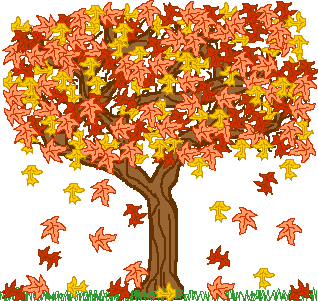 2.windy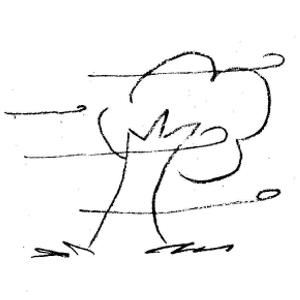 3. Halloween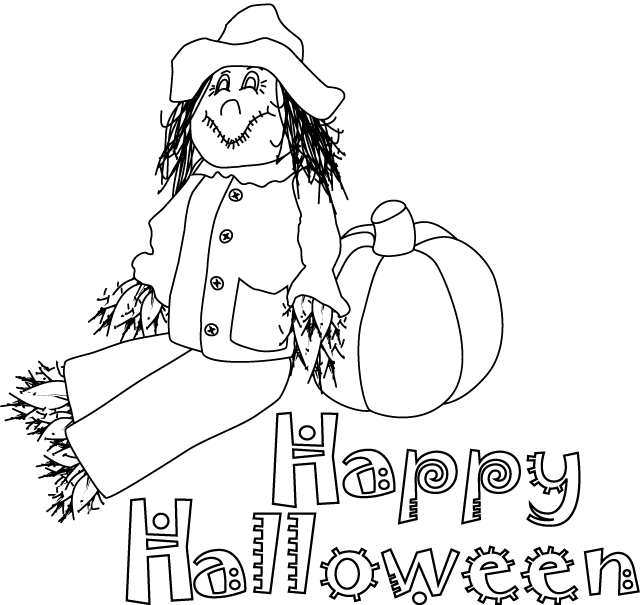 4. pumpkin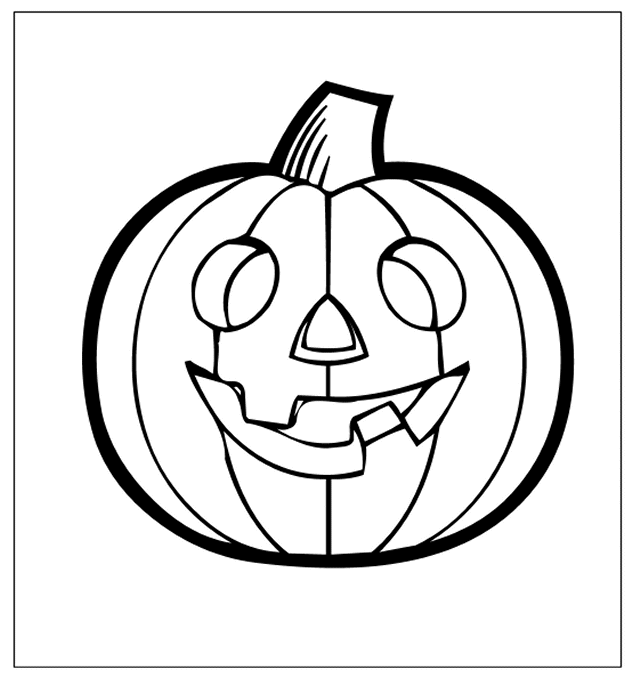 5.leaves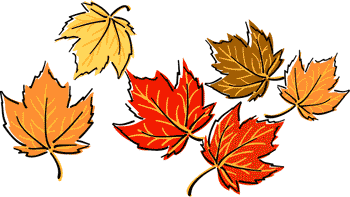 6. season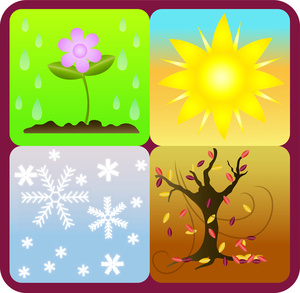 7. acorn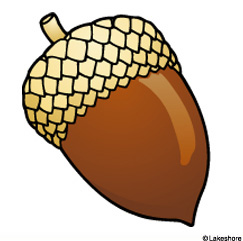 8. rake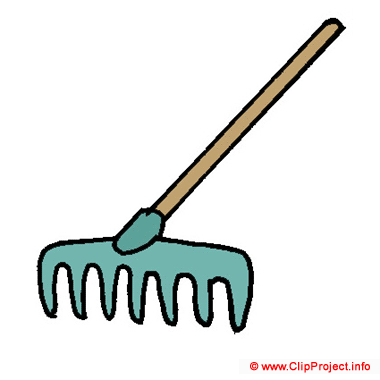 9.maple lea f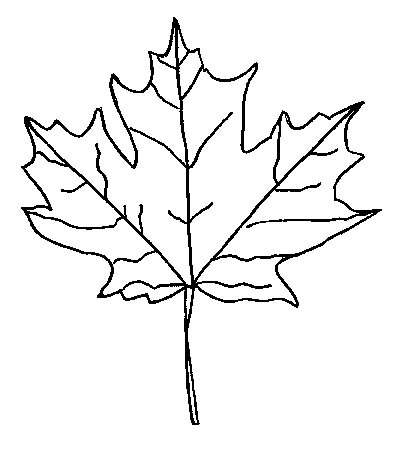 10. October 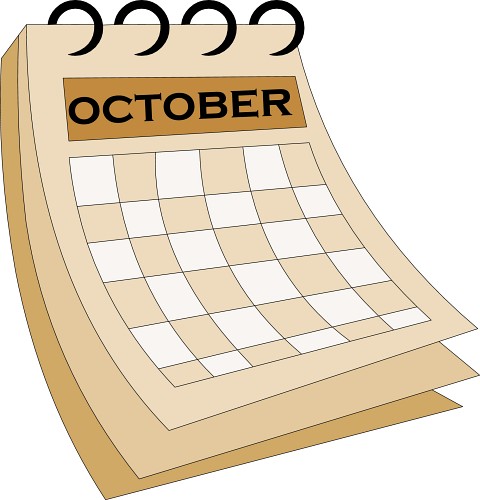  11.squirrel 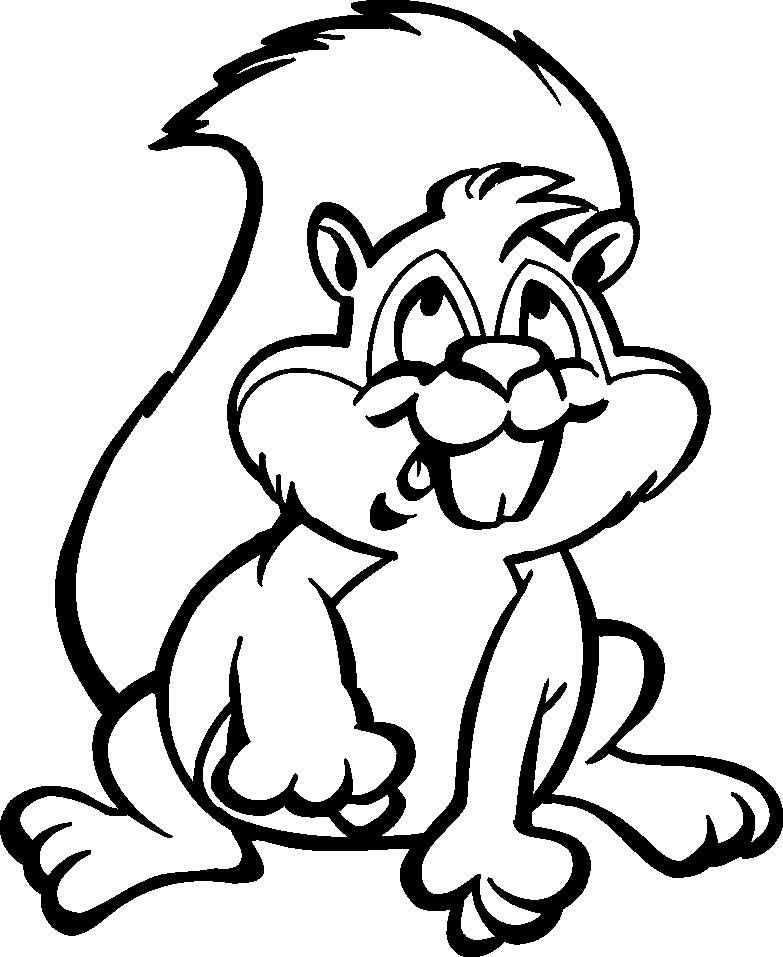 12. apple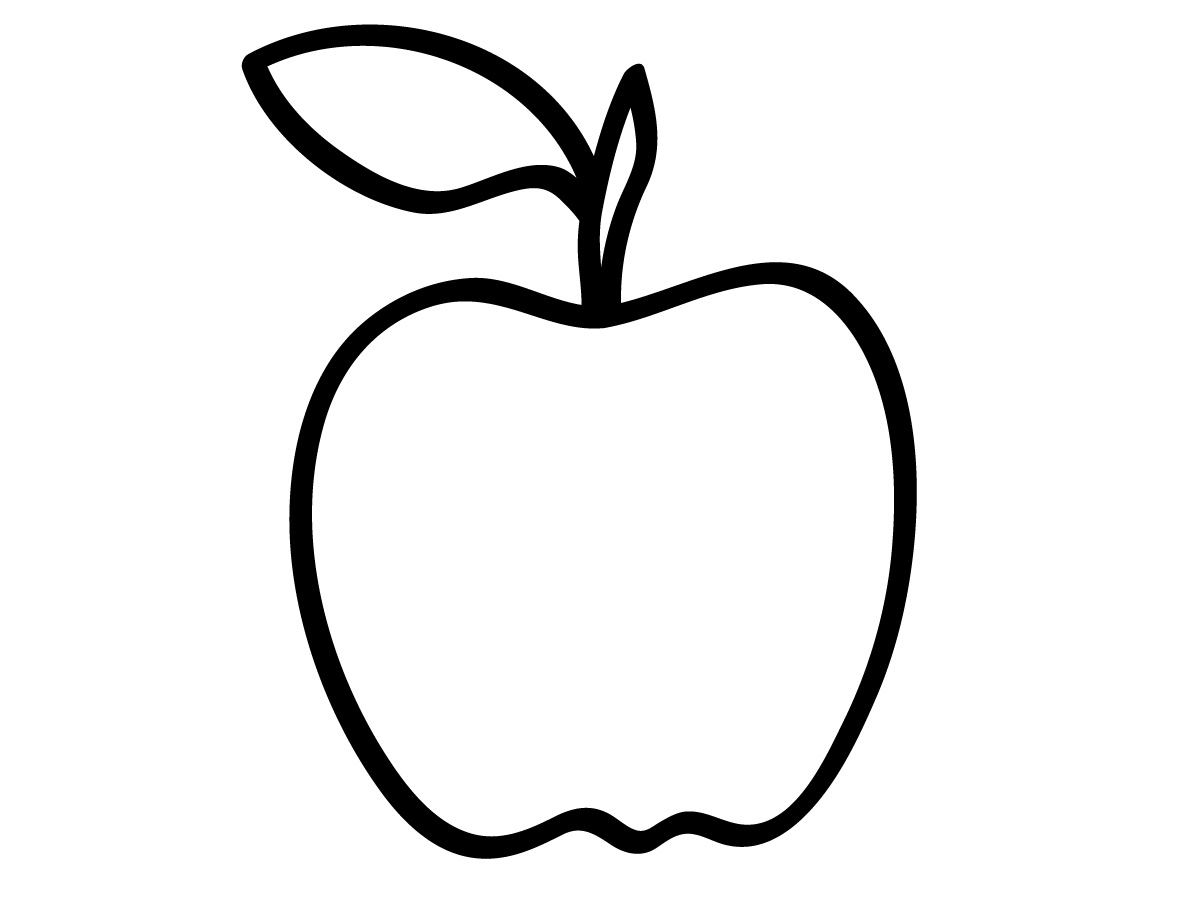 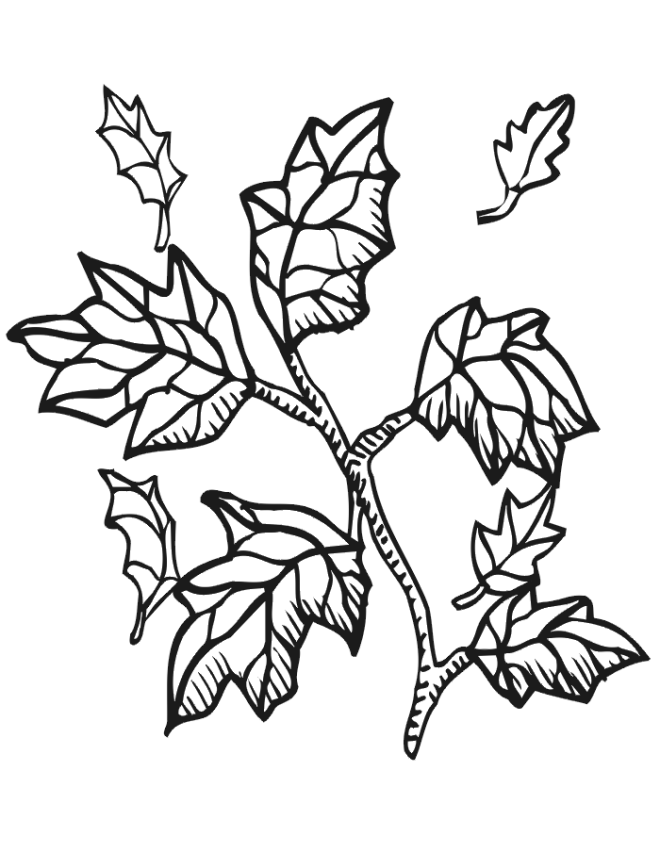 WORD FINDHow many words can you make out of :  A  U T U M N   L E A V E SWORD FINDHow many words can you make out of :  A  U T U M N   L E A V E SWORD FINDHow many words can you make out of :  A  U T U M N   L E A V E SWORD FINDHow many words can you make out of :  A  U T U M N   L E A V E S                                          Clues on the next pageCLUES: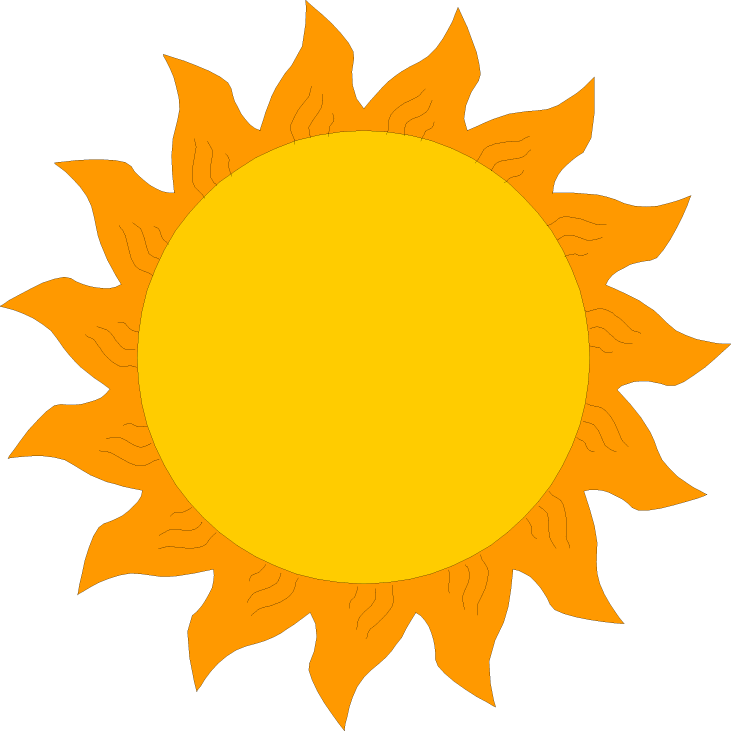 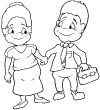 An Uncle’s wife                                 Gives us light in the day                  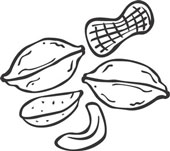 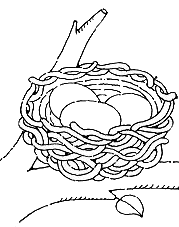 A bird’s house                                 A squirrel’s snack 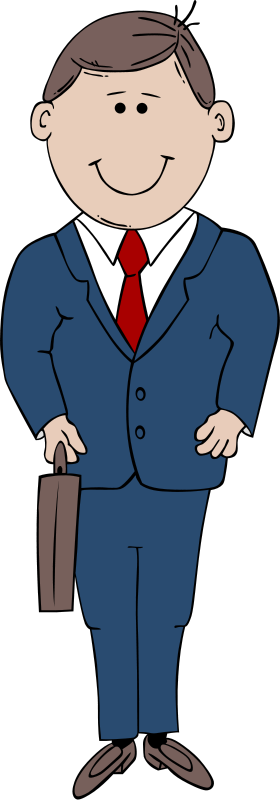 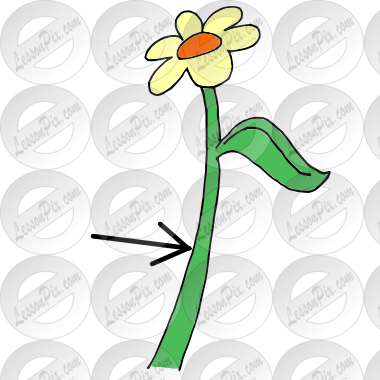 A part of a plant                             Opposite of woman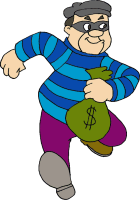 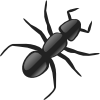 An insect                                        To take things without asking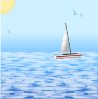 Its water is salty                            The fat cat sat on a _______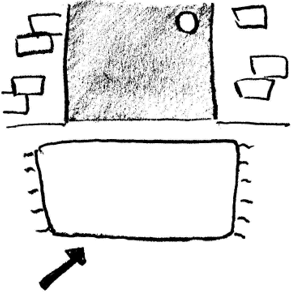 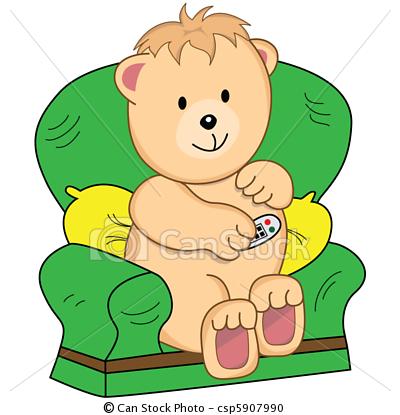 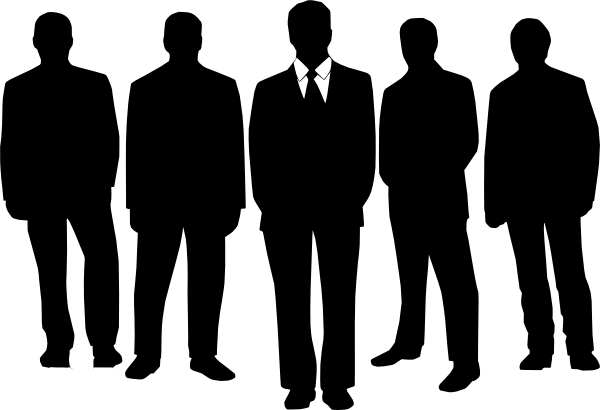 More than one man                          Past tense of sit                             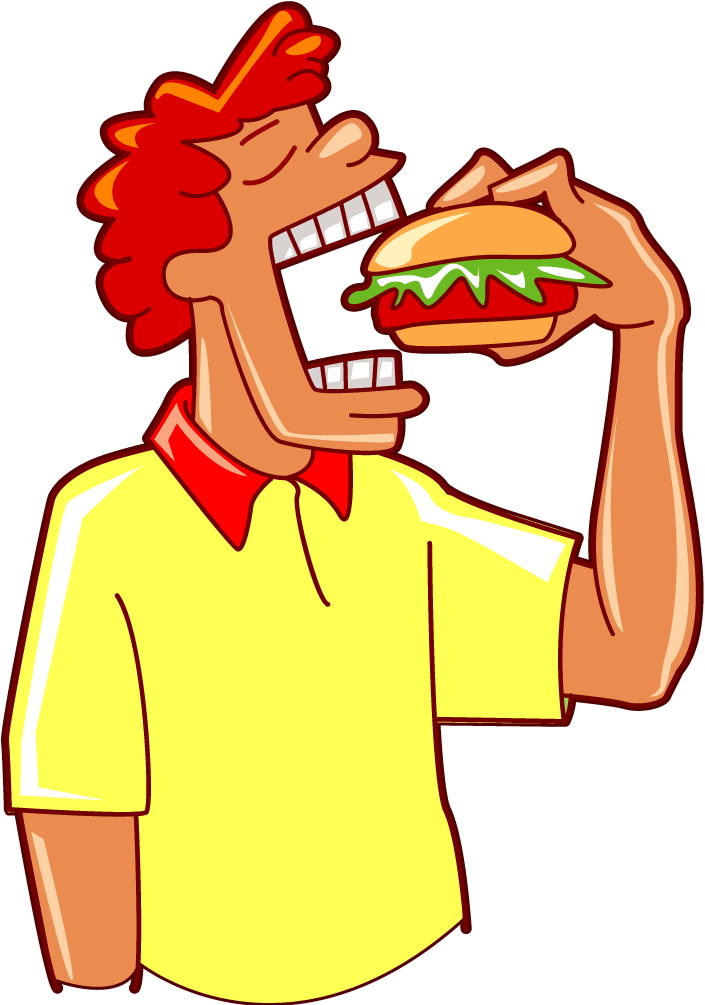 You cook a _______                        What you do with food? 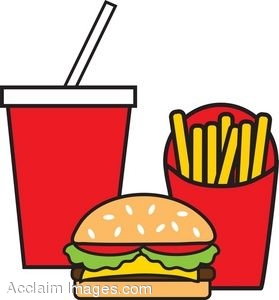 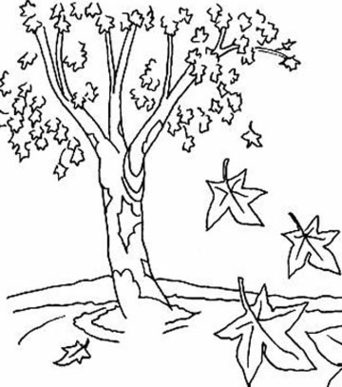 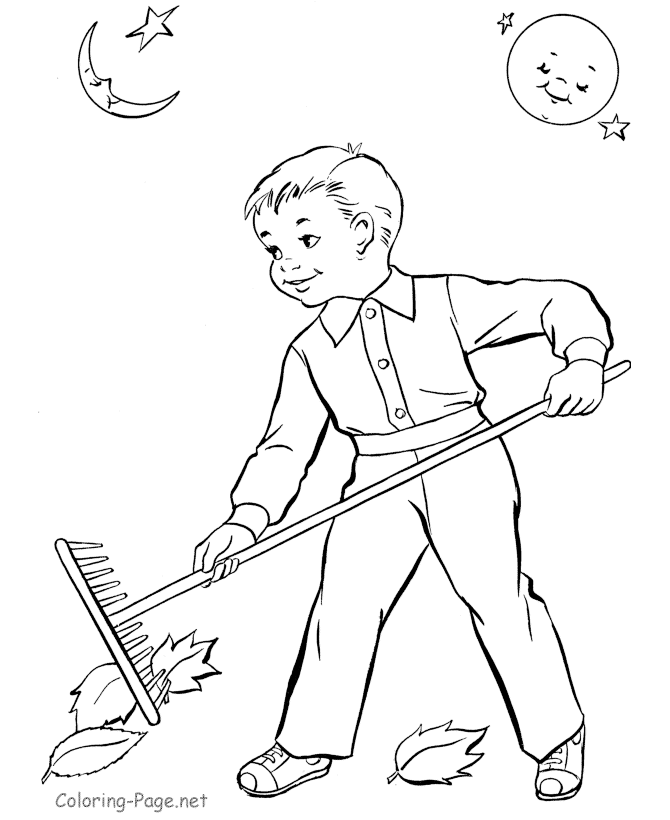 pumpkinredyellowbrowncornfarmHalloweenleafAutumn rhyme Chant the chantword findtongue twisterunscramble the wordspell the word10th OctoberThe color of leaves that rhymes with hello?What vegetable is yellow and rhymes with born?What falls to the ground during autumn and rhymes with reef?17th OctoberThe color of leaves that rhymes with bed?Where is food grown that rhymes with arm?What’s a big orange vegetable that rhymes with skin?24th OctoberThe color of leaves that rhymes with down?What autumn holiday rhymes with teen?